Bij hoofdstuk 4: Opsporen van leermoeilijkheden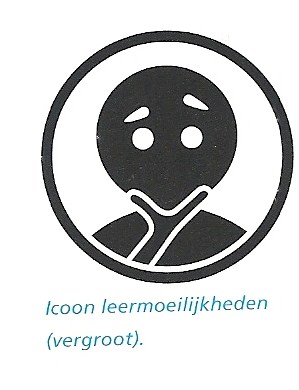 In dit hoofdstuk worden verschillende manieren besproken om inzicht te krijgen in de leermoeilijkheden van je leerlingen.Hier liggen twee werkvormen ter inzage:VragenlijstenConceptcartoons4.1 en 4.3 VragenlijstenBekijk de verschillende vragenlijsten. Ze verschillen in doel en in vormgeving. Bespreek hoe je ze kan inzetten, en wanneer je welke vragenlijst zou gebruiken.4.2 Conceptcartoons Bespreek met je medestudenten een paar conceptcartoons en de mogelijkheden om ze in de klas te gebruiken4.2 Gebruik van conceptcartoonsConceptcartoons zijn een manier om ideeën van leerlingen op te sporen en te bespreken. Door de onderstaande opdrachten ga je kennismaken met conceptcartoons.Opdracht 1. Verschillen tussen cartoons en conceptcartoons. De opdracht hangt op de muur met cartoons.Opdracht 2. Bekijk verschillende uitvoeringen van conceptcartoons aan de muur. Welke kenmerken maken volgens jou de conceptcartoons sterker en welke minder sterk?Opdracht 3. Bespreek met je medestudenten een paar conceptcartoons en de mogelijkheden om ze in de klas te gebruiken.Als er tijd is…. Maak zelf met de leerlingendialogen een conceptcartoon. Je kan hierbij gebruik maken van de formats met lege tekstballonnen. Je vindt hier (en op de website) een lijst met leerlingen dialogen waar je zelf of je leerlingen conceptcartoons bij kunnen maken.